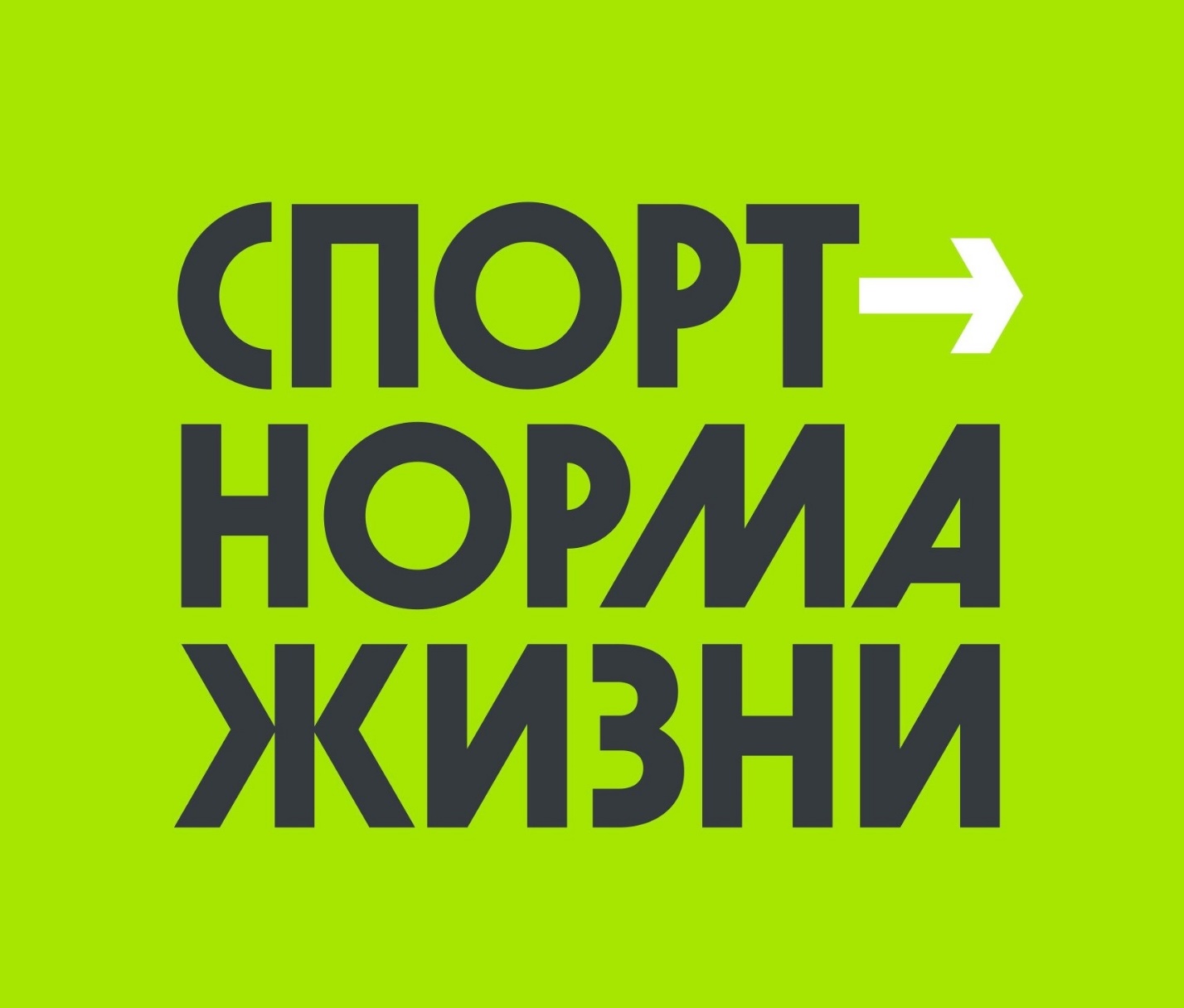 РЕГИОНАЛЬНЫЙ ПРОЕКТ САНКТ-ПЕТЕРБУРГА «СПОРТ – НОРМА ЖИЗНИ» (утвержден 25.01.2021)Цель проекта: Увеличение по итогам 2024 года до 55% доли граждан, систематически занимающихся физической культурой и спортом, путем создания системы мотивации населения, активизации спортивно-массовой работы на всех уровнях, подготовки спортивного резерва и развития спортивной инфраструктурыКуратор РП: Б.М. Пиотровский – вице-губернатор Санкт-ПетербургаРуководитель РП: А.И.Шантырь - председатель Комитета по физической культуре и спортуАдминистратор РП: Н.В.Сафонова - заместитель председателя КомитетаКонтактное лицо: Р.В. Кургузов - гл. специалист отдела по информационно-аналитическому обеспечению развития отрасли и внешним связям Комитета по физической культуре и спорту, тел: 315-91-59, kurguzov@kfis.gov.spb.ruhttp://kfis.spb.ru/ispolnenie-ukaza-204/